Автор: Карпинская Людмила Анатольевна,учитель начальных классов ГУО «Уваровичская средняя школа Буда- Кошелёвского района»Урок:   русская литература (литературное чтение), 3 классТема:  Рудольф Эрих Распэ.   Искры из глаз.Цель: знакомство с произведением Рудольфа Эриха Распэ « Искры из глаз». Задачи: способствовать формированию у учащихся общеучебных умений осознанного, правильного и выразительного чтения; создавать условия для развития креативного мышления учащихся, эстетического и правдивого видения мира;содействовать формированию познавательного интереса, активной жизненной позиции;организовывать деятельность учащихся по самостоятельному применению знаний в разнообразных жизненных ситуациях;воспитывать коммуникативные умения, чувство  товарищества, дружбы.Оборудование:  книги Р.Распэ, портрет автора, мини-тесты, рисунок с изображением Мюнхаузена, индивидуальные таблицы «Верные и неверные высказывания», нарисованная ладошка ребёнка, мелки цветные.Ход урокаОрганизационный этап.  Эмоциональный настрой на урок: «Я в школе на уроке…».Сядьте ровно. Каждый поставьте обе руки на свою парту ладошками кверху. Мысленно положите те знания, которые у вас уже есть на левую руку, а все то, что сегодня узнаете на уроке – на правую. Молодцы! Что ж готовы ли вы начать наш урок? (Хлопком дети соединяют обе руки, сказав при этом: «Готовы!»А к чему вы готовы? (К получению новых знаний, к сотрудничеству, к взаимопомощи, к активной работе, к творчеству).Учитель. Начинаем урок русского литературного чтения. Самая главная наша задача на уроке литературного чтения учиться правильно, осознанно и выразительно читать. А что ещё мы делаем на уроке русской литературы? (Ответы детей.)Этап проверки выполнения домашнего задания. а) Тест-опросник по рассказу Рудольфа Эриха Распэ «Самый правдивый человек на земле». (Каждому учащемуся индивидуально).Мини-тест1. Мюнхаузен был:а)  графомб)  барономв)  королём2.  Куда по своим рассказам летал Мюнхаузен:а)  на Лунуб)  на Солнцев)  на Марсг) никуда не летал3.  В одной из историй на голове оленя выросло:а)  грушевое деревоб)  яблоневое деревов)  вишнёвое дерево4.  Друзья называли Мюнхаузена:         а) самый ленивый человек на землеб) самый  правдивый человек на землев) самый смешной человек на земле б) Учителем было задано задание по желанию учащихся придумать стихи миниатюры на тему «Моя Вообразилия». Ученики зачитывают свои произведения:1.Придумал я страну свою,В ней я играю и пою.И в ней не надо спать ложиться,А только можно веселиться.2.Вчера мне снился сонИ был во сне слон.Мы вместе весело играли,
Мяч друг дружке бросали.3. Я листик дуба подняла И увидела кита.И уплыл он от меняВ свои дальние края. 3.Этап подготовки учащихся к усвоению нового материала. 1) Постановка цели и задач урока (учитель с учащимися совместно).Учитель. Каждый наш урок – это достижение определённых целей и задач. Так скажите, ребята, что к концу урока мы должны будем ЗНАТЬ и   УМЕТЬ? (Ответы и рассуждения детей.)Учитель. Кто уже знает, как будет называться произведение, с которым мы познакомимся сегодня на уроке? (Ответы детей.) (Учитель помещает на доску напечатанные слова – имя автора и название произведения.) 2) Вступительная беседа.Учитель. Ребята, вспомните барон Мюнхаузен выдуманный герой или настоящий? (Рассуждения учащихся.)Учитель.  Так как  барон Мюнхаузен был реальным человеком, из какой страны он приехал в Россию?   (Рассуждения учащихся.)Учитель.  Скажите, интересно ли было бы вам общаться, слушать истории такого человека как барон Мюнхаузен? Почему?  4.Этап усвоения новых знаний.1) Первичное чтение учителем рассказа Рудольфа Эриха Распэ «Искры из глаз». (При наличии книги «Приключение барона Мюнхаузена» учитель читает произведение из неё в полном объёме).  2) Проверка первичного восприятия произведения.Учитель.  Чем удивил вас барон Мюнхаузен? Что рассмешило вас в этой истории самого правдивого человека на земле?3) Словарная работа: Петербург, обширный, дичь, впопыхах, порох, кремень. (Слова, напечатанные заранее, вывешиваются на доску.)4) Повторное чтение произведения вслух хорошо читающими учащимися.5. Физкультминутка для глаз.  Осенний листочек летел,На кончик указки сел. Глазами его поймайИ за ним понаблюдай.6. Этап анализа произведения.Учитель.  Где жил барон Мюнхаузен на тот момент, когда с ним произошла эта история?-Кого он заметил на пруду из окна своей спальни?-Каковы были действия барона Мюнхаузена?-Что случилось с ним на лестнице, по которой он сбегал вниз?-Какое разочарование ждало барона Мюнхаузена?-Какая блестящая мысль пришла в его голову?-Удалась ли задумка барона Мюнхаузена?-Сколько уток убил барон одним выстрелом?-Вы убедились, что Мюнхаузен самый лучший фантазёр на свете?7. Этап закрепления новых знаний.1) Отработка навыков чтения: - чтение про себя «жужжанием»; по цепочке; - чтение приёмом «Голова – хвост» (учитель читает начало фразы, ученики быстро находят продолжение и дочитывают);- чтение приёмом «Весело – грустно» (один абзац читается весело, другой – грустно); - выборочное чтение по вопросам:1. Найдите и прочитайте отрывок, соответствующий рисунку учебника. (Зачитывание отрывка.)2. Как вы думаете, какой силы был удар в глаз и что чувствует изображённый здесь герой произведения? Как вы догадались? (работа по рисунку учебника)3. Какой «правдивый» совет даёт всем нам Мюнхаузен? Прочитайте.8. Физкультминутка.9. Этап обобщения и систематизации знаний.а) Составление интеллект – карты по  рассказу «Искры из глаз».(Карта составляется коллективно на доске печатными буквами при помощи учителя разноцветными мелками,  с целью  написания характеристики героя.)Какими качествами обладает барон Мюнхаузен? Кто он и какой он?Фантазёр, выдумщик, путешественник, охотник, барон, старик, врун, весёлый, находчивый, смелый, жизнерадостный, неунывающий, любознательный, необычный, забавный и т.д.б) Приём «Верные и неверные высказывания»(На партах индивидуальные карточки для заполнения учениками.)в) Составление синквейна.Мюнхаузен.Смелый, находчивый (весёлый, необычный, забавный).Путешествует, фантазирует, выдумывает (рассказывает).Самый лучший фантазёр (выдумщик) на свете.Чудо – барон.10. Этап информации о домашнем задании.Страницы учебника  67-68, подробный пересказ от третьего лица; по желанию придумать свою фантастическую историю, нарисовать рисунок к понравившемуся отрывку.11. Этап подведения итогов.Учитель.  С каким произведением мы познакомились на уроке? - Чем для вас стал интересен герой Распе барон Мюнхаузен?- Почему же всё-таки он придумывал и рассказывал такие необычайно фантастические истории?12. Этап рефлексии.Учитель. «Две ладошки, две руки – левая и правая…». Ваши верные спутницы и помощницы. Возьмите листок, на котором изображена ваша  левая рука. Я буду читать фразы, а вы ставите «+» или « - », в зависимости от того, каким выдался для вас урок. Готовы!Урок был для меня познавательным и интересным. Я с интересом узнал (узнала) содержание рассказа. На уроке у меня возникали трудности.Для меня было достаточно учебного и познавательного материала.На уроке была комфортная, уютная и доброжелательная атмосфера. Учитель.  Спасибо за урок. Вы отлично работали! Я горжусь вами и уверена, что вы вырастите  замечательными людьми, умеющими слушать и слышать тех, кто находится рядом. А самое главное  подольше оставайтесь детьми, умеющими фантазировать, выдумывать и мечтать. 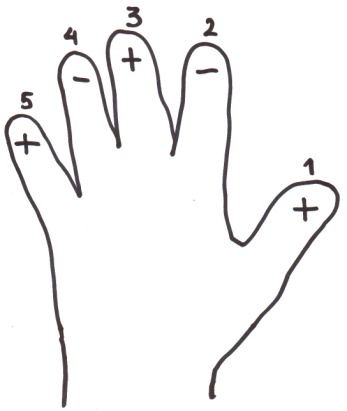 Верите ли вы?1.Верите ли вы, что на пруду может водиться много всякой дичи?2.Верите ли вы, что ударившись головой, из глаз могут посыпаться искры?3.Верите ли вы, что ружьё может оказаться не заряженным?4.Верите ли вы, что от искр из глаз может воспламениться порох и ружьё выстрелит?5.Верите ли вы, что одним выстрелом можно убить 10 уток?